          ЙЫШЁНУ                                                             РЕШЕНИЕ   __________ № ______                                                               __________ № ______       К\ке= поселок.                                                                  поселок Кугеси                                                                         О внесении изменений в генеральный план Большекатрасьского сельского поселения Чебоксарского района Чувашской РеспубликиВ соответствии со статьями 9, 24, 25 Градостроительного кодекса Российской Федерации,  статьей 84 Земельного кодекса Российской Федерации, статьей 16 Федерального закона от 06.10.2003 № 131-ФЗ «Об общих принципах организации местного самоуправления в Российской Федерации»,  приказом Минэкономразвития России от 09.01.2018 № 10 «Об утверждении требований к описанию и отображению в документах территориального планирования объектов Федерального значения, объектов регионального значения, объектов местного значения и о признании утратившим силу приказа Минэкономразвития России от 07.12.2016 №793», протоколами и заключениями о результатах публичных слушаний по проекту внесения изменений в генеральный план  Большекатрасьского сельского поселения  от 16.12.2022г.,17.12.2022г., Собрание депутатов Чебоксарского муниципального округа Чувашской Республики Р Е Ш И Л О:Утвердить внесение изменений в генеральный план Большекатрасьского сельского поселения Чебоксарского района, утвержденный решением Собрания депутатов Борльшекатрасьского сельского поселения Чебоксарского района Чувашской Республики от 09.12.2008 № 21-03 (с изменениями от 24.10.2012г. № 17-03, от 23.07.2014г. №31-03, от 24.05.2017г. №15-03, от 21.04.2021 № 06-01), в составе:1.1. Положения о территориальном планировании Большекатрасьского сельского поселения Чебоксарского района (Приложение №1);1.2. Материалов по обоснованию внесений изменений в генеральный план Большекатрасьского сельского поселения Чебоксарского района (Приложение №2);1.3. Карты границ населенных пунктов, входящих в состав Большекатрасьского сельского поселения Чебоксарского района (Приложение №3);1.4. Карты планируемого размещения объектов на территории Большекатрасьского сельского поселения Чебоксарского района (Приложение №4);1.5. Карты функциональных зон поселения Большекатрасьского сельского поселения Чебоксарского района (Приложение 5);1.6. Материалов по обоснованию в виде карт Большекатрасьского сельского поселения Чебоксарского района (Приложение 6).2. Опубликовать настоящее решение в газете «Ведомости Чебоксарского муниципального округа» и разместить на официальном сайте администрации Чебоксарского муниципального округа.3. Настоящее решение вступает в силу после его официального опубликования. Председатель Собрания депутатов Чебоксарского муниципального   округа Чувашской Республики                                                                        В.И. МихайловГлава Чебоксарского муниципального   округа Чувашской Республики                                                                        Н.Е. ХорасёвЧёваш Республикин Шупашкар муниципаллё округ.н депутатсен Пухёв.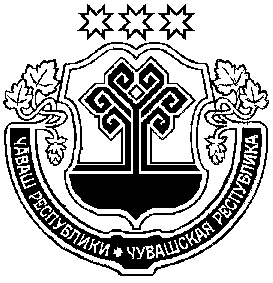 Собрание депутатовЧебоксарского муниципального округаЧувашской Республики